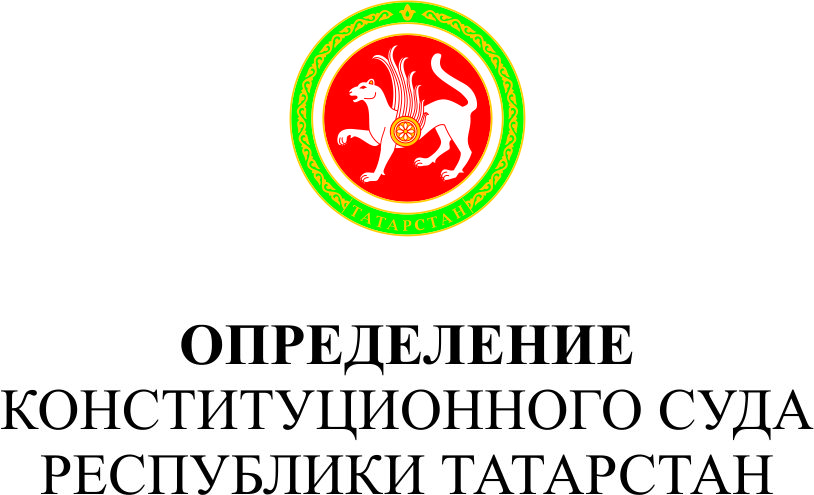 об отказе в принятии к рассмотрению жалобы гражданина 
А.А. Гибадуллина на нарушение его конституционных прав и свобод отдельными положениями статьи 39 Избирательного кодекса Республики Татарстан город Казань						                17 декабря 2015 годаКонституционный суд Республики Татарстан в составе Председателя 
Ф.Г. Хуснутдинова,   судей Р.Ф. Гафиятуллина,   Л.В. Кузьминой,
А.А. Хамматовой, А.Р. Шакараева,заслушав в судебном заседании заключение судьи А.А. Хамматовой, проводившей на основании статьи 44 Закона Республики Татарстан
«О Конституционном суде Республики Татарстан» предварительное изучение жалобы гражданина А.А. Гибадуллина,установил:1. В Конституционный суд Республики Татарстан поступила жалоба гражданина А.А. Гибадуллина на нарушение его конституционных прав и свобод статьей 39 Избирательного кодекса Республики Татарстан о порядке представления документов в избирательные комиссии кандидатами, выдвинутыми в порядке самовыдвижения. Как следует из жалобы и приложенных к ней копий документов, заявитель фактически ставит под сомнение конституционность положений пункта 1.1 части 1 и части 5 статьи 39 указанного Кодекса, из содержания которых следует, что гражданин, выдвинувший свою кандидатуру по одномандатному избирательному округу, представляет в соответствующую окружную избирательную комиссию (или комиссию, на которую возложены полномочия соответствующей окружной комиссии) либо в избирательную комиссию, организующую выборы, соответственно, копию паспорта (отдельных страниц паспорта, определенных Центральной избирательной комиссией Российской Федерации) или документа, заменяющего паспорт гражданина; паспорт или документ, заменяющий паспорт гражданина, предъявляется кандидатом при личном представлении документов в избирательную комиссию, копия паспорта или документа, заменяющего паспорт гражданина, изготавливается в избирательной комиссии в присутствии кандидата и заверяется подписью лица, принявшего заявление и прилагаемые к нему документы. Гражданин А.А. Гибадуллин указывает, что он в порядке самовыдвижения своей кандидатуры в депутаты Совета города Зеленодольска Зеленодольского муниципального района подавал документы в территориальную избирательную комиссию города Зеленодольска, на которую были возложены полномочия окружной избирательной комиссии одномандатного избирательного округа № 25 и одномандатного избирательного округа № 7 по выборам депутатов Совета города Зеленодольска Зеленодольского муниципального района третьего созыва. Заявитель отмечает, что при подаче документов он попросил изготовить копию своего паспорта в избирательной комиссии и заверить ее подписью лица, принявшего заявление и прилагаемые к нему документы в порядке, предусмотренном частью 5 статьи 39 Избирательного кодекса Республики Татарстан. Однако в изготовлении копии ему было отказано и разъяснено, что копия паспорта, в силу пункта 1.1 части 1 статьи 39 данного Кодекса, должна изготавливаться кандидатом самостоятельно. Гражданин А.А. Гибадуллин полагает, что пункт 1.1 части 1 и часть 5 статьи 39 Избирательного кодекса Республики Татарстан в их взаимосвязи позволяют в одном случае возлагать обязанность по изготовлению копии паспорта или документа, заменяющего паспорт гражданина, на избирательную комиссию, а в другом — требовать представления такой копии от гражданина. Кроме этого, он считает, что во избежание указанной неопределенности пункт 1.1 части 1 статьи 39 оспариваемого Кодекса должен содержать также положения, предусматривающие обязанность избирательной комиссии по изготовлению копии паспорта (отдельных страниц паспорта, определенных Центральной избирательной комиссией Российской Федерации) или документа, заменяющего паспорт гражданина. На основании изложенного заявитель просит Конституционный суд Республики Татарстан признать отдельные положения статьи 39 Избирательного кодекса Республики Татарстан не соответствующими статьям 28 (части первая и вторая), 45 (части первая и вторая) и 58 Конституции Республики Татарстан. 2. Правовое регулирование отношений, связанных с осуществлением конституционного права на участие в выборах, регламентируется Федеральным законом от 12 июня 2002 года № 67-ФЗ «Об основных гарантиях избирательных прав и права на участие в референдуме граждан Российской Федерации», имеющим прямое действие и подлежащим применению на всей территории Российской Федерации (пункты 1 и 2 статьи 1).В силу подпункта «а» пункта 2.2 статьи 33 указанного Федерального закона к заявлению выдвинутого лица о согласии баллотироваться по соответствующему избирательному округу прилагается копия паспорта или документа, заменяющего паспорт гражданина. При этом данной нормой определено, что законом субъекта Российской Федерации может быть предусмотрено, что паспорт или документ, заменяющий паспорт гражданина, предъявляется кандидатом при личном представлении документов в избирательную комиссию, а копия паспорта или документа, заменяющего паспорт гражданина, изготавливается в избирательной комиссии в присутствии кандидата и заверяется подписью лица, принявшего заявление и прилагаемые к нему документы.На основании приведенных федеральных норм республиканский законодатель установил в статье 39 Избирательного кодекса Республики Татарстан порядок представления документов в избирательные комиссии кандидатами, выдвинутыми в порядке самовыдвижения, в том числе реализовал дискреционное полномочие в части регламентации в обжалуемой норме процедуры изготовления копии паспорта или документа, заменяющего паспорт гражданина, в избирательной комиссии в присутствии кандидата и с заверением подписью лица, принявшего заявление и прилагаемые к нему документы. Предусмотренное пунктом 1.1 части 1 статьи 39 Избирательного кодекса Республики Татарстан требование о представлении гражданином, выдвинувшим свою кандидатуру, копии паспорта или документа, заменяющего паспорт гражданина, находится в неразрывном единстве с положением части 5 данной статьи, определяющим обязанность изготовления такой копии непосредственно в избирательной комиссии в присутствии кандидата. Следовательно, установленное оспариваемыми положениями статьи 39 Избирательного кодекса Республики Татарстан правовое регулирование принято в соответствии с вышеуказанными нормами Федерального закона от 12 июня 2002 года № 67-ФЗ «Об основных гарантиях избирательных прав и права на участие в референдуме граждан Российской Федерации» и само по себе не допускает возможности иной их трактовки в правоприменительной практике.Таким образом, обжалуемые положения статьи 39 Избирательного кодекса Республики Татарстан не содержат неопределенности в вопросе об их соответствии Конституции Республики Татарстан и не могут рассматриваться как нарушающие конституционные права и свободы человека и гражданина, в связи с чем согласно пункту 2 части первой статьи 46 во взаимосвязи с пунктом 1 части второй статьи 39 Закона Республики Татарстан «О Конституционном суде Республики Татарстан» жалоба гражданина А.А. Гибадуллина не является допустимой.Оценка же правомерности действий (бездействия) правоприменительных органов, равно как и внесение целесообразных, по мнению заявителя, изменений в Избирательный кодекс Республики Татарстан, к компетенции Конституционного суда Республики Татарстан, определенной статьей 109 Конституции Республики Татарстан и статьей 3 Закона Республики Татарстан «О Конституционном суде Республики Татарстан», не относится.Исходя из изложенного и руководствуясь статьей 3, пунктом 1 части второй статьи 39, пунктами 1 и 2 части первой статьи 46, частью пятой статьи 66, частями первой и второй статьи 67, статьями 69, 72, 73 и 101 Закона Республики Татарстан «О Конституционном суде Республики Татарстан», Конституционный суд Республики Татарстанопределил:1. Отказать в принятии к рассмотрению жалобы гражданина 
А.А. Гибадуллина на нарушение его конституционных прав и свобод 
отдельными положениями статьи 39 Избирательного кодекса Республики Татарстан, поскольку она не отвечает требованиям Закона Республики Татарстан «О Конституционном суде Республики Татарстан», в соответствии с которыми жалоба признается допустимой, а разрешение поставленных заявителем вопросов Конституционному суду Республики Татарстан неподведомственно. 2.	Определение Конституционного суда Республики Татарстан по данной жалобе окончательно и обжалованию не подлежит.3.	Копию настоящего Определения направить гражданину 
А.А. Гибадуллину, в Государственный Совет Республики Татарстан и в Центральную избирательную комиссию Республики Татарстан.4.	Настоящее Определение подлежит опубликованию в «Вестнике Конституционного суда Республики Татарстан».№ 15-О                                                                   Конституционный суд                                                                                 Республики Татарстан